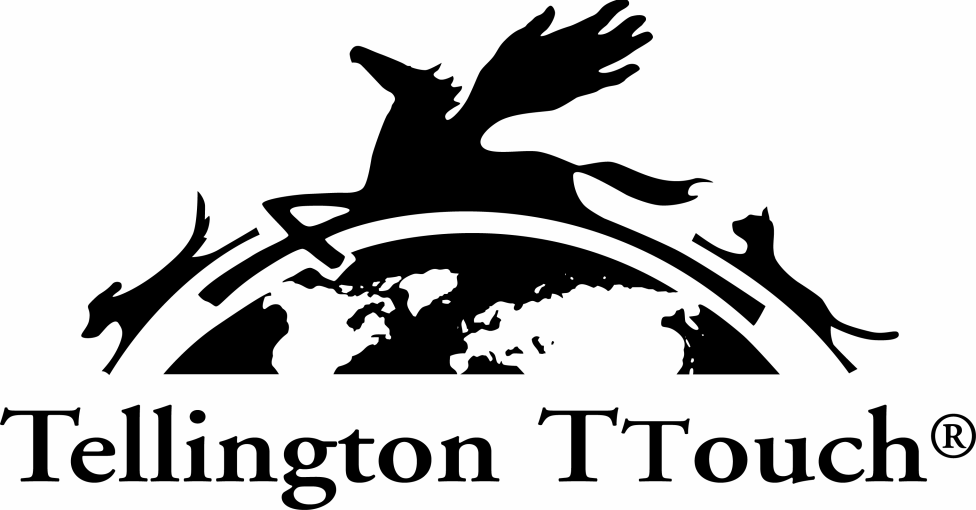 Lisa LeichtTellington TTouch Instructor pour animaux de compagnie
Praticienne TTouch for YOU, pour humainsTel. 079 356 57 21, lisa@lisaleicht.chBulletin d’inscriptionCours TTouch pour vous et pour votre chien, 26 & 27 Septembre 2020, 
ch. Delay 7, 1214 Vernier□ Je désire une inscription EARLY BIRD (hâtive)Je verserai CHF 370 en une fois avant le 30 juin 2020. Je paierai par virement bancaire. S'il y a des frais bancaires pour le virement bancaire, je les paierai également.□ Je désire une inscription régulière CHF 395.00___Je règlerai des arrhes de CHF 200 pour réserver ma place.___Puis je règlerai le solde dû de CHF 195 en espèces sur place le 26 septembre 2020Nom, prénom, adresse, email, tél : Profession :Nom du chien :Race, âge, M/F, castré / stérilisée ?Description du caractère du chien :Quel est son comportement avec les personnes ?Quel est son comportement avec les chiens ? Votre souhait pour ce cours :Vous avez eu connaissance de ce cours par : Je confirme avoir pris connaissance des conditions générales du cours et des conditions de payement et je les accepte. Je certifie que mon animal est vacciné, ne souffre pas de maladie contagieuse et que j’ai une assurance responsabilité civile/tous risques. Je participe à ce cours à mes propres risques. Lieu / date :	Signature :Merci de retourner ce document le plus vite possible à : Lisa Leicht, Mühlestrasse 11, 
3053 Münchenbuchsee ou par m@il  :  lisa@lisaleicht.ch